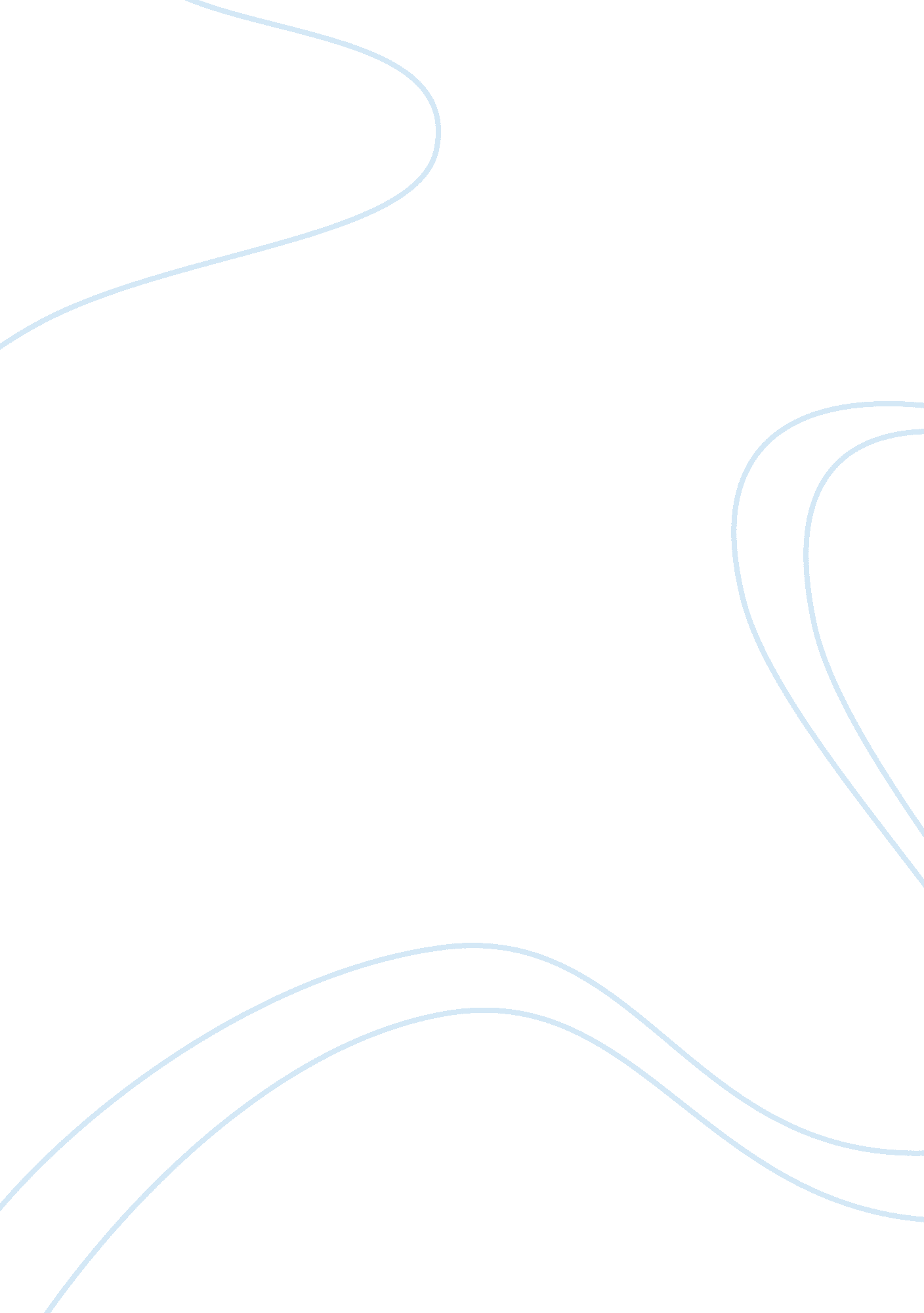 Corrigendum: perceived parental support and adolescents' positive self-beliefs an...Health & Medicine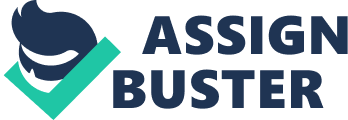 A Corrigendum on 
Perceived Parental Support and Adolescents' Positive Self-Beliefs and Levels of Distress Across Four Countries by Chentsova Dutton, Y. E., Choi, I.-J., and Choi, E. (2020). Front. Psychol. 11: 353. doi: 10. 3389/fpsyg. 2020. 00353 In the published article, there was an error in the affiliation of the second and third author. The affiliations of In-Jae Choi and Eunsoo Choi are switched. In-Jae Choi's affiliation is“ National Youth Policy Institute, Seoul, South Korea” and Eunsoo Choi's affiliation is“ Department of Psychology, Korea University, Seoul, South Korea.” The authors apologize for this error and state that this does not change the scientific conclusions of the article in any way. The original article has been updated. 